Parent Council Update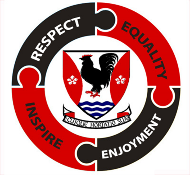 22 March 2023StaffingNext session staffing – Mainstream 66.9 FTE, LCSC 13 FTE. This represents a slight decrease in the mainstream allocation and a slight increase in the LCSC allocation. Expected total intake to S1 is 210 – 190 Mainstream and 20 LCSC. This figure could change between now and August.In mainstream, vacancies in Maths (x3), Modern Languages (x1). In LCSC, 2 vacancies.SLT changes – Mr Urquhart is expected to return to Caldervale sometime after Easter.PEF Spend 2022/23 Overview and Impact Total PEF allocation was £154000Counselling accounted for £25000 of total PEF spend.41 pupils accessed the serviceChild Outcome Rating Scales (CORS) were taken each session and the data analysed upon disengagement: 36 out of the 41 pupils felt counselling had helped them, with an average of 35.67% improvement Wide range of issues being addressed in sessions included: anxiety, psychiatric issues, support in onward referral to CAMHS, loss of a parent, addiction issues, eating disorders, young carers, self harm, disordered attachments among many others.Clients are also offered Art Therapy within this counselling service, the majority find the use of the art materials beneficial in helping them express and understand their situationOverall view of pupils is that the counselling service is positive and beneficial to themHas positively impacted on attendance and engagementThis is in addition to the central funded counselling service – the outcomes of that service are broadly similar.Staffing accounted for approx. £95000 of PEF spendAn additional 3 teachers were recruited through PEF funding last year. Two staff enabled more time to be created on the timetable for the interventions outlined on attached sheet to be arranged. This also allowed Pupil Support to be provided with 3 additional periods of non class contact time to support pupils and to focus on improving and supporting attendance.Our Transition Teacher has focussed on supporting learners with literacy and numeracy, building on work which was carried out in P7.Additional Interventions – See attached – approx £30000A PT Interventions was appointed to lead a range of interventions over the year – impact of this is on the attached sheet.Coming out of Covid, much of the focus of our PEF spend has been on young people’s Health & Wellbeing, with a view to increasing engagement and reducing exclusions. Overall, our exclusions have reduced to 46 half days this session, which is down from 160 half days last session (2021/22) and 416 half days in session 2018/19, which was the last full year before Covid.Next Session PEF SpendTotal allocation will remain at £154000.Planned spend :Appointment of DHT funded by PEF to oversee all aspects of PEF programme, including interventions in Health and Wellbeing and Literacy and Numeracy. Cost : Approx £40000Data collected from primary schools and from our own tracking systems indicate that there is still a significant need for interventions in Literacy and Numeracy. DHT PEF with transition teacher will lead on this.Health & Wellbeing, and young people’s mental health, remains a priority for us. Interventions will be explored to support this within the school, and using a range of partners. We will also investigate costs for continuing counselling next session. Approx £24000 is anticipated.MCR Pathways – this is a mentoring programme which will support disengaging learners. Cost approx. £40000Staffing to allow Pupil Support staff to have increased management time to continue to focus on attendance and supporting young people - £20000Non PEF mattersPT Employability We will appoint a PT Employability using additional funding from Skills Development Scotland. This post holder will lead on employability in the curriculum, and work with our business partners to secure a range of work related activities for our pupils.VSE NLC Visit Colleagues from NLC will visit the school week beginning 24th April to validate our self evaluation of learning and teaching. We have been gathering a range of data on this over the last few months, and are currently developing an action plan to move our learning and teaching forward. Colleagues will visit classes and meet with groups of pupils to discuss learning and teaching across the school, and feed back to us.Kooth Online Counselling Service North Lanarkshire recently procured ‘Kooth’ to provide an online counselling service. It involves self-referrals and gives our young people the opportunity to seek support anonymously should they choose. See attached sheet.Saturday School This has been ongoing over last couple of weeks. A note of the offering is attached to this update. There will also be an Easter School offering on Tues 4th & Weds 5th April.Tracking Calendar next session We plan to review our tracking calendar for next session. This will be negotiated with the teaching staff through the normal working time discussions. We would welcome some opinions on the current timings / frequency of tracking information – the actual reports used cannot be changed.At present : S1October Parents night JanuaryMay – full reportS2NovemberFebruary – full reportParents night FebruaryS3December – full reportParents night FebruaryAprilS456OctoberParents night NovemberJanuary – with commentsMarchForthcoming key dates : Last day of term - 31st MarchEaster school - Tues 4th & Weds 5th AprilSchools reopen - Monday 17th AprilLast day for seniors (S456) - Friday 21st AprilStudy leave - Monday 24th April - Friday 2nd June. Exam diet is 24 April to 31 MayMonday 1st May - HolidayTuesday 2nd May - Inservice dayMonday 8th May – Coronation Day HolidayFriday 26th & Monday 29th May - HolidayP7 Transition days - 22nd, 23rd and 24th MayNew timetable scheduled for Monday 5th JuneProm - Weds 7th June, Dalziel Park HotelWeds 28th June - school closes for summer at 1pm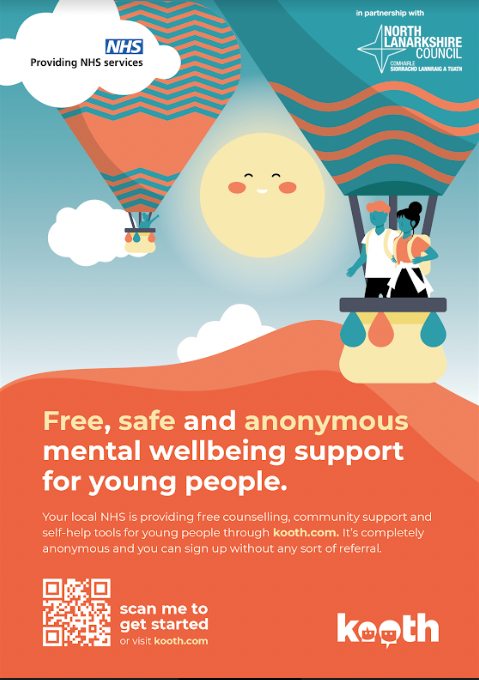 Saturday School SchedulePEF Improvement Reporting - March 2023PEF Improvement Reporting - March 2023PEF Improvement Reporting - March 2023PEF Improvement Reporting - March 2023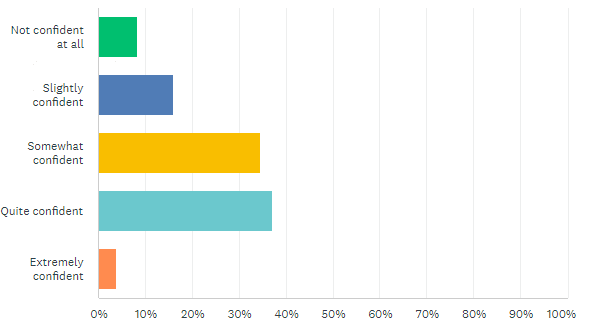 DAYSubjectTeacherTIMELevelSaturday 11TH MARCHModern StudiesMr McLean9.00-11.00NAT 5Saturday 11TH MARCH11.15 – 13.15HIGHERSaturday 11TH MARCHBiologyMr Ritchie9.00 – 11.00HIGHERSaturday 11TH MARCH11.15 – 13.15NAT 5Saturday 11TH MARCHBusiness ManagementMrs Diamond9.00-11.00NAT 5 Saturday 11TH MARCH11.15 – 13.15HIGHERSaturday 11TH MARCHEnglishMrs Sinclair9.00-11.00HIGHERSaturday 11TH MARCH11.15 – 13.15NAT 5Saturday 11TH MARCHHistoryMiss Petale9.00-11.00NAT 5Saturday 11TH MARCH11.15 – 13.15HIGHERSaturday 18TH MARCHModern StudiesMiss Loughran9.00-11.00NAT 5Saturday 18TH MARCH11.15 – 13.15HIGHERSaturday 18TH MARCHBiologyMiss Docherty9.00 – 11.00HIGHERSaturday 18TH MARCH11.15 – 13.15NAT 5Saturday 18TH MARCHSpanishMiss McGlynn9.00-11.00NAT 5Saturday 18TH MARCH11.15 – 13.15HIGHERSaturday 18TH MARCHDesignMr Watters9.00-11.00NAT 5Saturday 18TH MARCH11.15 – 13.15HIGHERSaturday 18TH MARCHMathsMr McArthur9.00-11.00NAT 5Saturday 18TH MARCH11.15 – 13.15HIGHERSaturday 18TH MARCHPractical WoodworkMiss Spalding9.00 – 11.00NAT 5Saturday 18TH MARCH11.15 – 13.15NAT 5Saturday 25TH MARCHBiologyMiss Littlejohn9.00 – 11.00HIGHERSaturday 25TH MARCH11.15 – 13.15NAT 5Saturday 25TH MARCHSpanishMiss McGlynn9.00-11.00HIGHERSaturday 25TH MARCH11.15 – 13.15NAT 5Saturday 25TH MARCHDesign Miss McMillan9.00 – 11.00NAT 5 Saturday 25TH MARCH11.15 – 13.15HIGHERSaturday 25TH MARCHChemistryMiss McCarron9.00 – 11.00AHSaturday 25TH MARCH11.15 – 13.15AHSaturday 25TH MARCHGraphic CommunicationMiss Spalding9.00 – 11.00HIGHERSaturday 25TH MARCH11.15 – 13.15NAT 5